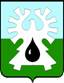 ГОРОДСКОЙ ОКРУГ УРАЙХанты-Мансийского автономного округа – ЮгрыАДМИНИСТРАЦИЯ ГОРОДА УРАЙПОСТАНОВЛЕНИЕот _________	                     №________О внесении изменений в муниципальнуюпрограмму «Обеспечение градостроительнойдеятельности на территории города Урай» на 2018-2030 годы В соответствии со статьей 179 Бюджетного кодекса Российской Федерации, на основании Федерального закона от 06.10.2003 №131-ФЗ «Об общих принципах организации местного самоуправления в Российской Федерации», постановления администрации города Урай от 25.06.2019 №1524 «О муниципальных программах муниципального образования городской округ город Урай»:Внести изменения в муниципальную программу «Обеспечение градостроительной деятельности на территории города Урай» на 2018-2030 годы, утвержденную постановлением администрации города Урай от 26.09.2017 №2758, согласно приложению.Опубликовать постановление в газете «Знамя» и разместить на официальном сайте органов местного самоуправления города Урай в информационно-телекоммуникационной сети «Интернет».Контроль за выполнением постановления возложить на заместителя главы города Урай Г.Г.Волошина. Глава города Урай                                                                                                      Т.Р.ЗакирзяновПриложение к постановлению администрации города Урайот ________ №_______Изменения в муниципальную программу «Обеспечение градостроительной деятельности на территории города Урай» на 2018-2030 годы (далее – муниципальная программа)1. В паспорте муниципальной программы пункт 10 строки 9 изложить в новой редакции: «10) увеличение количества зарегистрированных документов в государственной информационной системе обеспечения градостроительной деятельности с 891 ед. до 10400 ед.;».2. В таблице 1 муниципальной программы строки 10, 11 изложить в новой редакции:«»;3. Строку 10 таблицы приложения 3 к муниципальной программе изложить в новой редакции:«».10 Количество зарегистрированных документов государственной информационной системе обеспечения градостроительной деятельности Ханты-Мансийского автономного округа - Югры *шт.891***---65008200870092009400960098001000010200104001040011Протяженность вновь построенных систем инженерной инфраструктуры в целях обеспечения инженерной подготовки земельных участков для жилищного строительства*км0,49**---2,612,422,712,714,765,607,177,979,5713,2913,2910Количество зарегистрированных документов в информационной системе обеспечения градостроительной деятельности10400 шт.2030 годСистемно-аналитическое и программное сопровождение информационной системы обеспечения градостроительной деятельности587,5